РЕСПУБЛИКА   КАРЕЛИЯ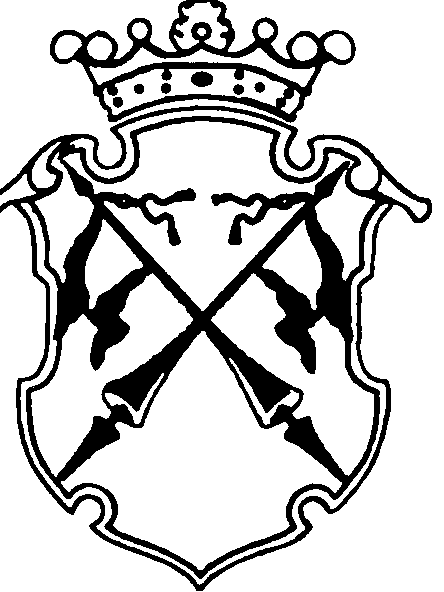 КОНТРОЛЬНО-СЧЕТНЫЙ КОМИТЕТСОРТАВАЛЬСКОГО МУНИЦИПАЛЬНОГО РАЙОНАЗАКЛЮЧЕНИЕна проект Решения Совета Сортавальского муниципального района «О внесении изменений и дополнений в решение Совета Сортавальского муниципального района от 21 декабря 2017 года №311 «О бюджете Сортавальского муниципального района на 2018 год  и плановый период 2019 и 2020 годов»24 августа 2018 года                                                                      № 43Основание для проведения экспертизы: п.2,7 ч.2 статьи 9 федерального закона  от 07.02.2011г. №6-ФЗ «Об общих принципах организации и деятельности контрольно-счетных органов субъектов Российской Федерации и муниципальных образований», ч.2 статьи 157 Бюджетного Кодекса РФ, п.2,7 статьи 7 Положения о контрольно-счетном комитете Сортавальского муниципального района, утвержденного Решением Совета Сортавальского муниципального района от 26.01.2012г. №232, подпункт 2 п.1 статьи 5 «Положения о бюджетном процессе в Сортавальском муниципальном районе», утвержденного Решением Совета Сортавальского муниципального района от 24.12.2015г. №171 Цель экспертизы : оценка финансово-экономических обоснований на предмет обоснованности расходных обязательств бюджета Сортавальского муниципального района в проекте Решения Совета Сортавальского муниципального района «О внесении изменений и дополнений в решение Совета Сортавальского муниципального района от 21 декабря 2017 года №311 «О бюджете Сортавальского муниципального района на 2018 год и плановый период 2019 и 2020 годов».Предмет экспертизы : проект Решения Совета Сортавальского муниципального района «О внесении изменений и дополнений в решение Совета Сортавальского муниципального района от 21 декабря 2017 года №311 «О бюджете Сортавальского муниципального района на 2018 год и плановый период 2019 и 2020 годов», материалы и документы финансово-экономических обоснований указанного проекта в части, касающейся расходных обязательств бюджета Сортавальского муниципального района.Проект Решения Совета Сортавальского муниципального района «О внесении изменений и дополнений в решение Совета Сортавальского муниципального района от 21 декабря 2017 года №311 «О бюджете Сортавальского муниципального района на 2018 год и плановый период 2019 и 2020 годов» с приложениями №№1-12 (далее- проект Решения), представлен на экспертизу в Контрольно-счетный комитет Сортавальского муниципального района (далее- Контрольно-счетный комитет) 23 августа 2018 года. Представленным проектом Решения предлагается изменить основные характеристики бюджета муниципального образования принятые Решением Совета Сортавальского муниципального района «О бюджете Сортавальского муниципального района на 2018 год и плановый период 2019 и 2020 годов» (далее- Решение №311), к которым, в соответствии со ст. 184.1 БК РФ, относятся общий объем доходов, общий объем расходов и дефицит бюджета.В проект Решения вносятся следующие изменения в основные характеристики бюджета на 2017 год:-доходы бюджета в целом по сравнению с утвержденным бюджетом увеличиваются на сумму 332114,8 тыс. руб. (в т.ч. ранее внесенные изменения – 328924,7 тыс. руб.), в том числе безвозмездные поступления увеличатся на 242942,2 тыс. руб. (в т.ч. ранее утвержденные изменения – 240488,9 тыс. руб.).- расходы бюджета в целом по сравнению с утвержденным бюджетом увеличивается на сумму 341702,8 тыс. руб. (в т.ч. ранее утвержденные изменения-337119,9 тыс. руб.).-дефицит бюджета по сравнению с утвержденным бюджетом увеличивается на 9588,0 тыс. руб. (в т.ч. ранее утвержденные изменения увеличивали дефицит бюджета на 8195,2 тыс. руб.).-верхний предел муниципального внутреннего долга Сортавальского муниципального района на 1 января 2019 года, в валюте РФ в проекте Решения по сравнению с утвержденным бюджетом снижается на 28584,1,0 тыс. руб. и составит 183770,9 тыс. рублей. Верхний предел муниципального долга по муниципальным гарантиям Сортавальского муниципального района в валюте РФ не изменится и по-прежнему составит 0,0 тыс. руб.Проектом Решения также предлагается внесение изменений в утвержденный на 01 января 2019 года и на 01 января 2020 года верхнего предела муниципального внутреннего долга Сортавальского муниципального района в валюте РФ. По состоянию на 01.01.2020 года он снизится на 38964,1 тыс. руб. и составит 189080,9 тыс. руб., а на 01.01.2021г. на 49949,1 тыс. руб. и составит 199869,9 тыс. руб. Верхний предел муниципального долга по муниципальным гарантиям Сортавальского муниципального района в валюте РФ  в плановом периоде не изменится и останется в прежнем объеме 0,0 тыс. руб.Остальные основные характеристики бюджета района на плановый период 2019 и 2020 годов в проекте Решения не изменяются.ДоходыСогласно изменениям, предлагаемым к внесению в бюджет района, доходная часть на 2018год увеличится на 332114,8 тыс. руб. по сравнению с  первоначально утвержденным бюджетом и составит 994578,5 тыс.руб. Предложенным проектом доходная часть бюджета на 2018 год увеличится, по сравнении с утвержденным бюджетом с учетом ранее внесенных изменений, на 3190,1 тыс. руб. В целом, увеличение доходной части бюджета района произойдет за счет: Табл.1тыс.руб.Исходя из проведенного анализа, увеличение доходов в текущем периоде связано с увеличением  неналоговых доходов и  безвозмездных поступлений ( в основном в виде субсидий) в бюджет Сортавальского муниципального района из бюджетов других уровней.Как видно из представленной таблицы, при увеличении прогнозируемого объема поступления доходов от налога на доходы физических лиц и государственной пошлины относительно утвержденных Решением о бюджете с учетом изменений на 33,8 тыс. руб. и уменьшении объема прогнозируемого объема поступлений доходов от налога на совокупный доход на 307,0 тыс. руб., произойдет уменьшение прогнозируемого объема налоговых источников на 273,2 тыс. руб. -увеличения объема прогнозируемого поступления налогового источника в виде налога на доходы физических лиц на 8,8 тыс. руб. и государственной пошлины на 25,0 тыс. руб.;-увеличение объема прогнозируемого поступления неналоговых источников на общую сумму 1010,0 тыс. руб. - увеличения объема субсидий на общую сумму 2188,6 тыс. руб., в т.ч. за счет:Уменьшения объема прогнозируемого поступления субсидии на софинансирование капитальных вложений в объекты муниципальной собственности на 62,9 тыс. руб.;Исключение прогнозируемого объема субсидии на обеспечение и укрепление материально-технической базы домов культуры в населенных пунктах с числом жителей до 50 тыс. человек на 658,5 тыс. руб.;Субсидия на создание в общеобразовательных организациях, расположенных в сельской местности, условий для занятий физической культуры и спортом + 660,0 тыс. руб.;Субсидия на реализацию мероприятий государственной программы Республики Карелия «Развитие культуры (в целях сохранения, использования и популяризации объектов культурного наследия (памятников истории и культуры)+250,0 тыс. руб.;Добавлен объем прогнозируемого поступления субсидии на реализацию мероприятий государственной программы РЕ «Развитие образования» +2000,0 тыс. руб.- увеличение прогнозируемого поступления субвенции бюджету муниципального района на общую сумму 113,4 тыс. руб. - планируется дополнительно вернуть в бюджет другого уровня остатки субсидий, субвенций и иных межбюджетных трансфертов, имеющих целевое значение в объеме 186,7 тыс. руб.Согласно Пояснительной записки, корректировка объема прогнозируемого поступления налоговых источников планируется в связи с уточнением плана поступлений федеральным администратором (МИФНС №5 по РК). Увеличение объема прогнозируемого поступления неналоговых доходов планируется на основании данных, предоставленных администраторами доходов бюджета района.РасходыПроектом Решения предлагается установить расходы на 2018 год в сумме 1031965,6 тыс.руб., что на 341702,8 тыс. руб. больше  первоначально утвержденного бюджета. Представленным проектом предлагается увеличение расходной части бюджета по сравнению с ранее уточненным бюджетом на 2018 год на сумму 4582,9 тыс. руб.Анализ изменений, внесенных в проект Решения по расходам районного бюджета на 2018 год,  приведен в таблицах: Табл.2тыс. руб.Согласно Пояснительной записка, бюджетные ассигнования в проекте Решения увеличены по сравнению с ранее уточненным бюджетом  по разделу  0100 «Общегосударственные вопросы» на общую сумму 3878,1 тыс. руб., в основном на увеличение резервов  на реализацию ведомственных целевых программ, на оплату санкционированной кредиторской задолженности, на исполнение судебных актов, подлежащих к взысканию на средства бюджета района, а также финансирование деятельности органов местного самоуправления и подведомственных учреждений по управлению муниципальной собственностью и оказывающих обеспечивающие услуги.По разделу 0200 « Национальная оборона» на общую сумму 318,0 тыс. руб. на осуществление переданных полномочий по первичному воинскому учету на территориях, где отсутствуют военные комиссариаты.По разделу 0400 «Национальная экономика» сокращены бюджетные ассигнования на  общую сумму 13746,6 тыс. руб., в основном за счет  сокращения бюджетных ассигнований на реализацию мероприятий ведомственной целевой программы «Ремонт дорожной одежды участка автомобильной дороги «пос. Кирколахти - примыкание на 32 км. автодороги» подъезд к пос. Вяртсиля» на сумму 13940,0 тыс. руб. и добавления бюджетных ассигнований на реализацию мероприятий ведомственной целевой программы «Подготовка документации по планировке территории в целях образования земельных участков под компактную жилищную застройку в п. Хаапалампи» в сумме 160,0 тыс. руб., а также на мероприятия  по активной политике занятости населения и социальной поддержке безработных граждан за счет переданных в бюджет района иных межбюджетных трансфертов в объеме 133,4 тыс. руб.По разделу 0500 «Жилищно-коммунальное хозяйство» увеличены бюджетные ассигнования на общую сумму 170,0 тыс. руб., в т.ч. на реализацию мероприятий, предусмотренных ведомственной целевой программой «Проведение текущего ремонта жилого помещения, расположенного по адресу: г. Сортавала, п. Заозерный, ул. Новая, д.5 кв 9 в целях исполнения судебного решения Сортавальского городского суда РК по делу №2-202/2015, вступившего в законную силу 04.05.2018 года». По разделу 0700 «Образование» увеличены бюджетные ассигнования на общую сумму 11961,0 тыс. руб., в основном за счет увеличения на  финансирования деятельности образовательных учреждений района, учреждений, осуществляющих организацию образовательного процесса,  учреждений, осуществляющих дополнительные образовательные услуги, а также на реализацию мероприятий ведомственных целевых программ «Развитие образования» на 2018 год, «Обеспечение комплексной безопасности образовательных организаций Сортавальского муниципального района» на 2018 год и на плановые 2019 и 2020 годы», «Трудовая адаптация несовершеннолетних граждан в возрасте от 14 до 18 лет в свободное от учебы время в Сортавальском муниципальном районе на 2018 год».По разделу 0800 «Культура, кинематография» увеличены бюджетные ассигнования на общую сумму 300,9 тыс. руб. , в т.ч. на  финансирование деятельности учреждений, подведомственных Отделу культуры и спорта администрации Сортавальского муниципального района; По разделу 1000 «Социальная политика» сокращены бюджетные ассигнования на общую сумму 227,9 тыс. руб. за счет сокращения объема финансового обеспечения реализации мероприятий, предусмотренных ведомственными целевыми программами «Адресная социальная помощь» на 2017-2019 годы» и «Обеспечение жильем молодых семей  Сортавальского муниципального района на 2017-2020 годов»По разделу 1100 «Физическая культура и спорт» увеличены бюджетные ассигнования на общую сумму 1254,0 тыс. руб., в том числе за счет увеличения на финансирование деятельности физкультурно-оздоровительных учреждений района на 1316,9 тыс. руб. и сокращения расходов на реализацию мероприятий, предусмотренных государственной программой «Развитие физической культуры, спорта и совершенствование молодежной политики», предусмотренных за счет субсидии, переданной бюджету района в целях строительства и реконструкции объектов муниципальной собственности на 2018 год;По разделу 1200 «Средства массовой информации» увеличены бюджетные ассигнования на сумму 300,3 тыс. руб. для финансирования деятельности учреждения средств массовой информации.По разделу 1400 «Межбюджетные трансферты общего характера бюджетам субъектов  РФ и муниципальных образований» увеличены бюджетные ассигнования на 375,0 тыс. руб. на подготовку и проведение выборов депутатов, за счет иных межбюджетных трансфертов, переданных бюджету района на осуществление части полномочий по решению вопросов местного значения поселений, входящих в состав района.В предлагаемом проекте Решения структура расходов районного бюджета значительно не изменилась. Как и в утвержденном основную долю расходов района в 2018 году  составят расходы на образование – 51,0 процента (в утвержденном бюджете – 50,1 процентов), на общегосударственные расходы  в 2018г.– 7,0 процентов (6,6%); на социальную политику в 2018г. – 7,0 процента (7,0%); на культуру и кинематографию в 2018г.– 11,9 процента (12,0%); на жилищно-коммунальное хозяйство в 2018г.- 13,4 процентов (13,4%). Дефицит (профицит) бюджетаПервоначально решением Совета Сортавальского муниципального района  от 21.12.2017 № 311 «О бюджете Сортавальского муниципального района на 2018 год и плановый период 2019 и 2020 годов» бюджет района на 2018 год утвержден с дефицитом в сумме 27799,1 тыс. руб. В представленном проекте Решения утвержденный объем дефицита бюджета предлагается увеличить на 2018г.  до объема 37387,1 тыс. руб. , т.е. на 34,5%. Ранее объем дефицита бюджета на 2018 год увеличивался на 8195,2 тыс. руб. или на 29,5%.Представленным проектом увеличение объема дефицита бюджета на 2018 год по сравнению с ранее уточненным бюджетом произойдет на 1392,8 тыс. руб. или на 5%.Согласно пункту 3 статьи 92.1 БК РФ, дефицит местного бюджета не должен превышать 10 % утвержденного общего годового объема доходов местного бюджета без учета утвержденного объема безвозмездных поступлений и (или) поступлений налоговых доходов по дополнительным нормативам отчислений.В проекте Решения общий годовой объем доходов без учета объема безвозмездных поступлений  на 2018г.составил 375513,7 тыс. руб. ( 10 % от этой суммы составляет 37551,37 тыс. руб.). Следовательно, превышения предельного значения размера дефицита бюджета, установленного бюджетным законодательством, в представленном проекте Решения не допущено. Размер дефицита бюджета  на 2018 год характеризуется следующими данными.Табл.5(тыс. руб.)Таким образом, проектом Решения предлагается увеличить общий объем доходов районного бюджета по отношению к первоначально утвержденному бюджету в 2018году на 50,1 %, общий объем расходов местного бюджета предлагается увеличить по сравнению с утвержденным бюджетом в 2018г. на 49,5 %. Темп увеличения доходов в текущем году не значительно опережает темп увеличения расходов. Для финансирования дефицита бюджета привлечены источники внутреннего финансирования дефицита бюджета.Решением о бюджете с учетом изменений была утверждена программа муниципальных внутренних заимствований на 2018 год с итогом муниципальных внутренних заимствований в сумме 25786,0 тыс. руб., на 2019г. в сумме 5310,0 тыс. руб., на 2020г. в сумме 10789,0 тыс. руб.  Проектом Решения предлагается изменить программу муниципальных внутренних заимствований районного бюджета на 2018 г. с итогом муниципальных внутренних заимствований  на 2018г. в сумме 27886,0 тыс.  руб. (+2100,0 тыс. руб.). Муниципальный долгСтатьей 1 решения Совета Сортавальского муниципального района  от 21.12.2017 № 311 «О бюджете Сортавальского муниципального района на 2018 год и плановый период 2019 и 2020 годов»  с учетом изменений, установлен верхний предел муниципального долга Сортавальского муниципального района в валюте РФ:- на 1 января 2019 года в сумме 209001,0 тыс. рублей, в том числе по муниципальным гарантиям 0,0 тыс. рублей;-на 1 января 2020 года в сумме 214311,0 тыс. руб., в том числе по муниципальным гарантиям 0,0 тыс. рублей;-на 1 января 2021 года в сумме 225100,0 тыс. руб., в том числе по муниципальным гарантиям 0,0 тыс. рублей.В проекте Решения верхний предел муниципального долга предлагается снизить на 25230,1 тыс. руб. и составит на 1 января 2019 года  в сумме 183770,9,0 тыс. рублей, в том числе по муниципальным гарантиям 0,0 тыс. рублей. На  01.01.2020г. верхний предел муниципального долга района предлагается снизить на 25230,1 тыс. руб. и составит 189080,9 тыс. руб. На 01.01.2021г. также планируется снижение верхнего предела муниципального долга района на 25230,1 тыс. руб. и составит 199869,9 тыс. руб.Проектом Решения не предлагается снижение предельного объема муниципального долга , а так же предельного объема расходов на его обслуживание. Статьей 107 Бюджетного кодекса Российской Федерации определено, что предельный объем муниципального долга не должен превышать утвержденный общий годовой объем доходов местного бюджета без учета утвержденного объема безвозмездных поступлений и (или) поступлений налоговых доходов по дополнительным нормативам отчислений. Превышения предельного значения объема муниципального долга, установленного бюджетным законодательством, в представленном проекте Решения не допущено. Объем расходов на обслуживание муниципального долга также соответствует ограничениям, установленным ст.111 Бюджетного кодекса РФ.Статьей 106 БК РФ определено, что предельный объем муниципальных заимствований в текущем финансовом году не должен превышать сумму, направляемую в текущем финансовом году на финансирование дефицита соответствующего бюджета и (или) погашение долговых обязательств муниципального образования. Превышения предельного значения объема муниципальных заимствований, установленного бюджетным законодательством, в представленном проекте Решения не допущено. На изменение верхнего предела муниципального внутреннего долга на 01.01.2019г., на 01.01.2020г. и на 01.01.2021г. повлияло изменение программы муниципальных внутренних заимствований районного бюджета на 2018 год. Анализ изменений, внесенных в проект Решения по программе муниципальных внутренних заимствований ,  приведен в таб.Табл.6(тыс.руб.)При планируемом уменьшении на 2018 г. общего годового объема  привлечения муниципальных внутренних заимствований относительно утвержденных Решением о бюджете на 25230,1 тыс. руб. и уменьшении объема погашения муниципальных внутренних заимствований на 27330,1 тыс. руб. произошло увеличение общего объема муниципальных внутренних заимствований на 2100,0 тыс. руб., в том числе за счет снижения объема погашения заимствований в виде бюджетных кредитов и снижении годового объема заимствований в виде кредитов, полученных от кредитных организаций в валюте РФ.Программная часть проекта РешенияСтатьей 6 решения Совета Сортавальского муниципального района от 21.12.2017 № 311 «О бюджете Сортавальского муниципального района на 2018 год и плановый период 2019 и 2020 годов» с учетом изменений, было утверждено распределение бюджетных ассигнования на реализацию ведомственных целевых программ главных распорядителей средств районного бюджета на 2018 год в объеме 72002,0 тыс. руб. Проектом Решения предлагается внести изменения в сумму утвержденных бюджетных ассигнований на реализацию ведомственных целевых программ, снизив её на 13280,2 тыс. руб. Изменение объема бюджетных ассигнований на реализацию ведомственных целевых программ произойдет за счет:-ведомственной целевой программы «Ремонт дорожной одежды участка автомобильной дороги «пос. Кирколахти-примыкание на 32 км. автодороги» подъезд к пос. Вяртсиля» -13324,2 тыс. руб.;  - ведомственной целевой программы «Подготовка документации по планировке территории в целях образования земельных участков под компактную жилищную застройку в п. Хаапалампи» +160,0 тыс. руб.; - ведомственной целевой программы «Проведение текущего ремонта жилого помещения, расположенного по адресу: г. Сортавала, п. Заозерный, ул. Новая, д.5, кв.9 в целях исполнения судебного решения по делу №2-202/2015, вступившее в законную силу 04.05.2018 года» +170,0 тыс. руб.;-ведомственной целевой программы «Адресная социальная помощь» на 2017-2019 годы» -119,5 тыс. руб.;-ведомственной целевой программы «Обеспечение жильем молодых семей Сортавальского муниципального района на 2017-2020 годов» -108,5 тыс. руб.;-ведомственной целевой программы «Обеспечение комплексной безопасности образовательных организаций Сортавальского муниципального района» на 2018 год и на плановые 2019 и 2020годы» - 358,1 тыс. руб.-ведомственной целевой программа «Развитие образования»+99,9 тыс. руб.; - ведомственная целевая программа «Трудовая адаптация несовершеннолетних граждан в возрасте от 14 до 18 лет в свободное от учебы время в Сортавальском муниципальном районе» на 2018 год  +200,2 тыс. руб. Согласно ч.2 ст. 179 БК РФ объем бюджетных ассигнований на финансовое обеспечение реализации государственных (муниципальных) программ утверждается законом (решением) о бюджете по соответствующей каждой программе целевой статье расходов бюджета в соответствии с утвердившим программу нормативным правовым актом Правительства Российской Федерации, высшего исполнительного органа государственной власти субъекта Российской Федерации, муниципальным правовым актом местной администрации муниципального образования.Согласно п.7 ч.2 ст. 9 Федерального закона от 07.02.2011г. №6-ФЗ «Об общих принципах организации и деятельности контрольно-счетных органов субъектов РФ и муниципальный образований» к полномочиям контрольно-счетного органа муниципального образования относится финансово-экономическая экспертиза проектов муниципальных правовых актов (включая обоснованность финансово-экономических обоснований) в части, касающейся расходных обязательств муниципального образования, а также муниципальных программ. В нарушение п.7 ч.2 ст.9 Федерального закона №6-ФЗ для проведения  экспертизы, в Контрольно-счетный комитет СМР не предоставлялся проект муниципального правового акта, утвердивший ведомственную целевую программу «Проведение текущего ремонта жилого помещения, расположенного по адресу: г. Сортавала, п. Заозерный, ул. Новая, д.5, кв.9 в целях исполнения судебного решения по делу №2-202/2015, вступившее в законную силу 04.05.2018 года».Таким образом, Контрольно-счетный комитет СМР не может дать  оценку финансово-экономических обоснований на предмет обоснованности расходных обязательств бюджета Сортавальского муниципального района, принятых Администрацией Сортавальского муниципального района при утверждении ведомственной целевой программы «Проведение текущего ремонта жилого помещения, расположенного по адресу: г. Сортавала, п. Заозерный, ул. Новая, д.5, кв.9 в целях исполнения судебного решения по делу №2-202/2015, вступившее в законную силу 04.05.2018 года».Анализ текстовых статей проекта РешенияПри анализе текстовых статей проекта Решения, нарушений норм законодательства РФ, не установлено.Применение бюджетной классификацииВ представленных на экспертизу Приложениях  к проекту Решения применяются коды в соответствии с Указаниями о порядке применения бюджетной классификации Российской Федерации, утвержденными приказом Минфина России от 01.07.2013 № 65н.Выводы:Корректировка бюджета обусловлена уточнением прогноза доходов, связанных со снижение налоговых и  увеличением неналоговых источников, и безвозмездных поступлений в бюджет Сортавальского муниципального района из бюджетов других уровней. За счет увеличения прогнозируемого поступления неналоговых источников предусмотрены бюджетные ассигнования на исполнение полномочий по решению вопросов местного значения, в части обеспечения расходов на оплату труда и начислений на выплаты по оплате труда по всем главным распорядителям средств бюджета района в размере 87% от расчетной потребности, а также на оплату коммунальных услуг  в размере 90,1% от расчетной потребности. Проектом Решения планируется изменений основных характеристик бюджета Сортавальского муниципального района на 2018 год, к которым, в соответствии с п.1 ст. 184.1 БК РФ, относятся общий объем доходов, общий объем расходов и дефицит бюджета:- на 2018 финансовый год -доходы бюджета в целом по сравнению с утвержденным бюджетом увеличиваются на сумму 332114,8 тыс. руб. (в т.ч. ранее внесенные изменения – 328924,7 тыс. руб.), в том числе безвозмездные поступления увеличатся на 242942,2 тыс. руб. (в т.ч. ранее утвержденные изменения – 240488,9 тыс. руб.),  расходы бюджета в целом по сравнению с утвержденным бюджетом увеличивается на сумму 341702,8 тыс. руб. (в т.ч. ранее утвержденные изменения-337119,9 тыс. руб.), дефицит бюджета по сравнению с утвержденным бюджетом увеличивается на 9588,0 тыс. руб. (в т.ч. ранее утвержденные изменения увеличивали дефицит бюджета на 8195,2 тыс. руб.), верхний предел муниципального внутреннего долга Сортавальского муниципального района на 1 января 2019 года, в валюте РФ в проекте Решения по сравнению с утвержденным бюджетом снижается на 28584,1,0 тыс. руб. и составит 183770,9 тыс. рублей. Верхний предел муниципального долга по муниципальным гарантиям Сортавальского муниципального района в валюте РФ не изменится и по-прежнему составит 0,0 тыс. руб.Проектом Решения также предлагается внесение изменений в утвержденный на 01 января 2019 года и на 01 января 2020 года верхнего предела муниципального внутреннего долга Сортавальского муниципального района в валюте РФ. По состоянию на 01.01.2020 года он снизится на 38964,1 тыс. руб. и составит 189080,9 тыс. руб., а на 01.01.2021г. на 49949,1 тыс. руб. и составит 199869,9 тыс. руб. Верхний предел муниципального долга по муниципальным гарантиям Сортавальского муниципального района в валюте РФ  в плановом периоде не изменится и останется в прежнем объеме 0,0 тыс. руб.Остальные основные характеристики бюджета района на плановый период 2019 и 2020 годов в проекте Решения не изменяются.На изменение верхнего предела муниципального внутреннего долга на 01.01.2019г., на 01.01.2020г. и на 01.01.2021г. повлияло изменение программы муниципальных внутренних заимствований районного бюджета на 2018 год . При планируемом уменьшении на 2018 г. общего годового объема  привлечения муниципальных внутренних заимствований относительно утвержденных Решением о бюджете на 25230,1 тыс. руб. и уменьшении объема погашения муниципальных внутренних заимствований на 27330,1 тыс. руб. произошло увеличение общего объема муниципальных внутренних заимствований на 2100,0 тыс. руб., в том числе за счет снижения объема погашения заимствований в виде бюджетных кредитов и снижении годового объема заимствований в виде кредитов, полученных от кредитных организаций в валюте РФ.Корректировка бюджетных ассигнований предполагает сохранение расходных обязательств по приоритетным направлениям, ранее утвержденным в районном бюджете.Как и в утвержденном основную долю расходов района в 2018 году  составят расходы на образование – 51,0 процента (в утвержденном бюджете – 50,1 процентов), на общегосударственные расходы  в 2018г.– 7,0 процентов (6,6%); на социальную политику в 2018г. – 7,0 процента (7,0%); на культуру и кинематографию в 2018г.– 11,9 процента (12,0%); на жилищно-коммунальное хозяйство в 2018г.- 13,4 процентов (13,4%).При анализе текстовых статей проекта Решения, нарушений норм бюджетного законодательства не установлено.При анализе применения бюджетной классификации, в представленных на экспертизу  Приложениях  к проекту Решения применяются коды в соответствии с Указаниями о порядке применения бюджетной классификации Российской Федерации, утвержденными приказом Минфина России от 01.07.2013 № 65н.В проекте Решения соблюдены ограничения, установленные Бюджетным кодексом РФ, по размеру дефицита районного бюджета, объему муниципального долга и расходов на его обслуживание. В нарушение п.7 ч.2 ст.9 Федерального закона №6-ФЗ для проведения  экспертизы, в Контрольно-счетный комитет СМР не предоставлялся проект муниципального правового акта, утвердивший ведомственную целевую программу «Проведение текущего ремонта жилого помещения, расположенного по адресу: г. Сортавала, п. Заозерный, ул. Новая, д.5, кв.9 в целях исполнения судебного решения по делу №2-202/2015, вступившее в законную силу 04.05.2018 года», поэтому дать оценку обоснованности расходных обязательств бюджета Сортавальского муниципального района, принятых Администрацией Сортавальского муниципального района при утверждении данной ведомственной целевой программы не представляется возможным. Обоснованность распределения бюджетных ассигнований на реализацию мероприятий ведомственной целевой программы ««Проведение текущего ремонта жилого помещения, расположенного по адресу: г. Сортавала, п. Заозерный, ул. Новая, д.5, кв.9 в целях исполнения судебного решения по делу №2-202/2015, вступившее в законную силу 04.05.2018 года» не подтверждена.Предложения:Совету Сортавальского муниципального района рекомендовать:принять изменения и дополнения в решение  Совета Сортавальского муниципального района от 21.12.2017 года №311 «О бюджете Сортавальского муниципального района на 2018 год и плановый период 2019 и 2020 годов »;рекомендовать Администрации Сортавальского муниципального района, перед утверждением, направлять проекты муниципальных правовых актов, касающихся установления расходных обязательств бюджета Сортавальского муниципального района, в Контрольно-счетный комитет СМР для проведения финансово-экономической экспертизы Председатель контрольно-счетного комитета                             Н.А. АстафьеванаименованиеСумма изменений 2018 годСумма изменений 2018 годотклонениенаименованиеУтвержденный бюджет с учетом измененийПроект РешенияотклонениеНалог на доходы физических лиц233087,8233096,6+8,8Акцизы по подакцизным товарам (продукции), производимым на территории Российской Федерации1847,21847,20Налоги на совокупный доход36720,036413,0-307,0Государственная пошлина3310,03335,0+25,0Доходы от использования имущества, находящегося в государственной и муниципальной собственности23831,423958,8+127,4Платежи за пользование природными ресурсами1242,81500,8+258,0Доходы от оказания платных услуг и компенсации затрат государства46444,746917,5+472,8Доходы от продажи материальных и нематериальных активов23456,423562,9+106,5Штрафы, санкции, возмещение ущерба4046,64091,9+45,3Прочие неналоговые доходы бюджетов муниципальных районов790,0790,00Дотации бюджетам субъектов РФ и муниципальных образований24764,024764,00Субсидии бюджетам муниципальных районов 278244,3280432,9+2188,6Субвенции бюджетам субъектов РФ и муниципальных образований314846,6315164,6+318,0Иные межбюджетные трансферты1014,41014,40Прочие межбюджетные трансферты254,2387,6+133,4Прочие безвозмездные поступления165,0165,00Доходы бюджетов муниципальных районов от возврата организациями остатков субсидий прошлых лет45,145,10Возврат остатков субсидий, субвенций и иных межбюджетных трансфертов , имеющих целевое назначение, прошлых лет из бюджетов муниципальных районов-2722,1-2908,8-186,7 Всего :991388,4994578,5+3190,1Наименование2018 год2018 год2018 год2018 год2018 годНаименованиеУтвержденный бюджет  с учетом измененийУдельный вес%Проект РешенияУдельный вес%ИзмененияГр4-гр.2(+;-)123455Общегосударственные вопросы68043,46,671921,67,0+3878,2Национальная оборона812,00,11130,00,1+318,0Национальная безопасность и правоохранительная деятельность00000Национальная экономика72722,07,158975,45,7-13746,6Жилищно-коммунальное хозяйство137762,013,4137932,013,4+170,0образование514689,250,1526650,251,0+11961,0Культура, кинематография122914,312,0123215,211,9+300,9здравоохранение289,80289,800Социальная политика71875,67,071647,77,0-227,9Физическая культура и спорт16670,61,617924,61,7+1254,0Средства массовой информации930,30,11230,60,1+300,3Обслуживание государственного и муниципального долга16347,41,616347,41,60Межбюджетные трансферты общего характера бюджетам субъектов  РФ и муниципальных образований4326,10,44701,10,5+375,0всего1027382,71001031965,6100+4582,9показатели2018г.2018г.2018г.показателиУтверждено Решением о бюджетеУтверждено Решением о бюджете с учетом изменений Проект Решения о внесении измененийОбщий объем  доходов районного бюджета662463,7991388,4994578,5Объем безвозмездных поступлений376122,6616611,5619064,8Общий объем доходов районного бюджета без учета безвозмездных поступлений286341,1374776,9375513,7Общий объем расходов районного бюджета 690262,81027382,71031965,6Дефицит бюджета27799,135994,337387,1Отношение дефицита районного бюджета к общему объему доходов районного бюджета без учета безвозмездных поступлений, %9,79,610,0Показатели2018 год2018 год2018 годПоказателиутвержденоПроект РешенияИзменения (+;-)Бюджетные кредиты, в т.ч.-41264,0-13933,9+27330,1-привлечение средств 000-погашение средств41264,013933,9-27330,10Кредиты, полученные от кредитных организаций бюджетами муниципальных районов в валюте РФ, в т.ч. 67050,041819,9-25230,1-привлечение средств 251050,0225819,9-25230,1-погашение средств184000,0184000,00Итого муниципальные внутренние заимствования, в т.ч.25786,027886,0+2100,0- привлечение средств251050,0225819,9-25230,1- погашение средств225264,0197933,9-27330,1